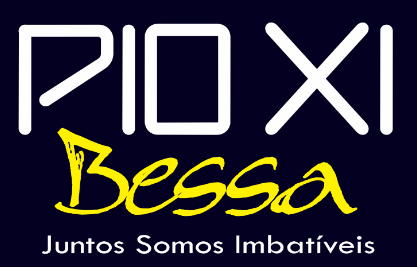 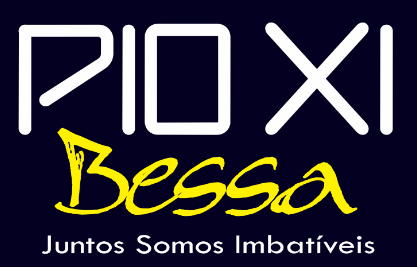 OBS.:  As avaliações serão aplicadas após o intervalo. A avaliação de Informática (prática) será marcada pelo professor. Uso obrigatório do uniforme completo.REPOSIÇÃO E2 – 4º BIM: 11/12 (3ª feira) e 12/12 (4ª feira), ÀS 7h15 – MARCADA PELO RESPONSÁVEL, NA COORDENAÇÃO, NUM PRAZO DE ATÉ 24H DA APLICAÇÃO DA AVALIAÇÃO PERDIDA.ARTES – Profª. Vânia: Arquitetura (págs. 101 a 103, 107, 108, 112); Museus (págs. 117 a 119, 126); Teatro (págs. 131, 132, 135) + anotações do caderno.CIÊNCIAS – Prof.ª Alba: Cap. 2 – Água e seres vivos (págs. 28 a 39) + anotações do caderno.ED. FÍSICA – Prof. Péricles: Voleibol e Sedentarismo + anotações do caderno.GEOGRAFIA – Profª. Wanessa: Unid. 9 (todos os temas) – págs. 238 a 258 + anotações do caderno.GRAMÁTICA – Prof.ª Mayara: Verbo: modo subjuntivo; Formas nominais; (Págs. SM: 266, 267 e 278; GRAMÁTICA: 114); Interpretação textual + anotações do caderno.HISTÓRIA – Profª. Sirlaine: Unid. 9 (todos os temas) – págs. 200 a 217 + anotações do caderno.INGLÊS+PARAD – Prof.ª Vanessa: Unit 8 (págs. 80 a 83; 85; 88; W45; W46; W47) + anotações do caderno; Leitura e estudo da obra: Ice Age.MATEMÁTICA I – Profª. Janeide: Unid. 12 – Operações com números racionais e na forma decimal (págs. 216 a 231) + anotações do caderno.MATEMÁTICA II – Profa. Izabel: Medidas de tempo; Porcentagem (págs. 266, 267; 155 a 157 – só os exercícios corrigidos) + anotações do caderno.REDAÇÃO – Profa. Alessandra: Leitura, análise e produção do gênero História em Quadrinhos + anotações do caderno (págs. 232 a 249). TEXTO+PARAD – Prof. Maxuel: Leitura, análise e características do gênero entrevista (págs. 256 a 263) + anotações do caderno; Leitura e estudo da obra: Pollyana.Data: 22/11/18Obs. As avaliações de Recuperação acontecerão pela manhã, às 7h15. Uso obrigatório do uniforme completo. ARTESProfª. Vânia: Conteúdo do E1 e do E2.CIÊNCIASProf.ª Alba: Conteúdo do E1 e do E2. ED. FÍSICA Prof. Péricles: Conteúdo do E1 e do E2.GEOGRAFIAProfª. Wanessa: Conteúdo do E1 e do E2.GRAMÁTICA Prof.ª Mayara: Conteúdo do E1 e do E2.HISTÓRIAProfª. Sirlaine: Conteúdo do E1 e do E2.INGLÊS+PARADProf.ª Vanessa: Conteúdo do E1 e do E2.MATEMÁTICA IProfª. Janeide: Conteúdo do E1 e do E2.MATEMÁTICA IIProfa. Izabel: Conteúdo do E1 e do E2.REDAÇÃOProfa. Alessandra: Conteúdo do E1 e do E2.TEXTO+PARAD Prof. Maxuel: Conteúdo do E1 e do E2.Observações:Entrega do boletim sem a REC (4ºBim) – 14/12, a partir das 14h às 17h e 15/12 das 8h às 11h.Entrega do boletim após REC e REP (4ºBim) – 21/12, a partir das 14h às 17h e 22/12, das 8h às 11h.PROVA FINAL: 26 a 29/12 – das 7h30 às 11h30.Entrega do resultado após a FINAL: 04/01/19 – a partir das 14h às 17h.Matrículas abertas para 2019: a partir de 03/12/18. Início das aulas do ano letivo de 2019 (6º ao 9º anos): 06/02/19.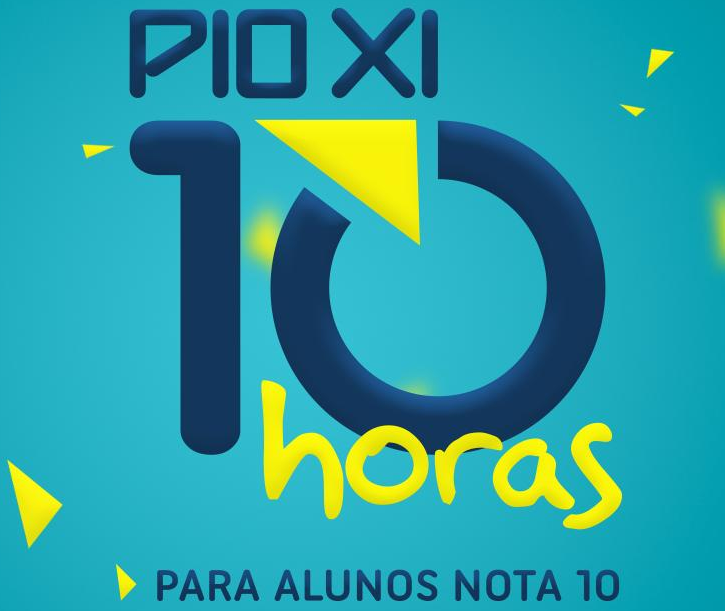 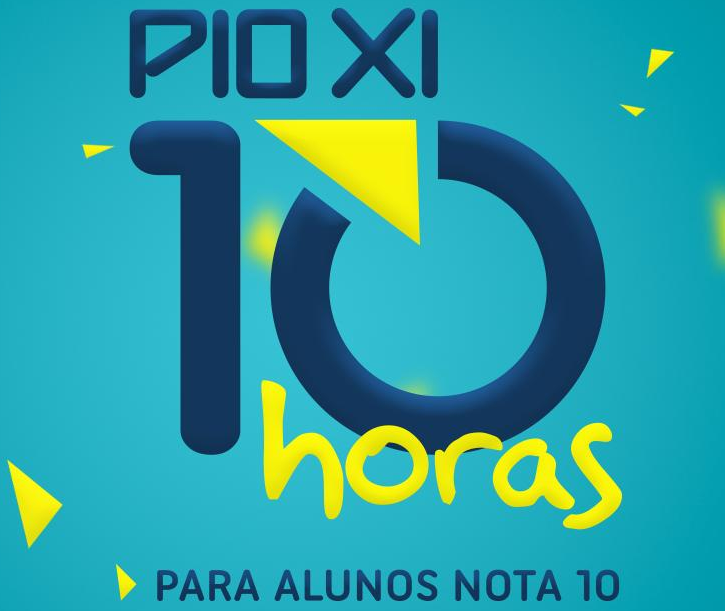 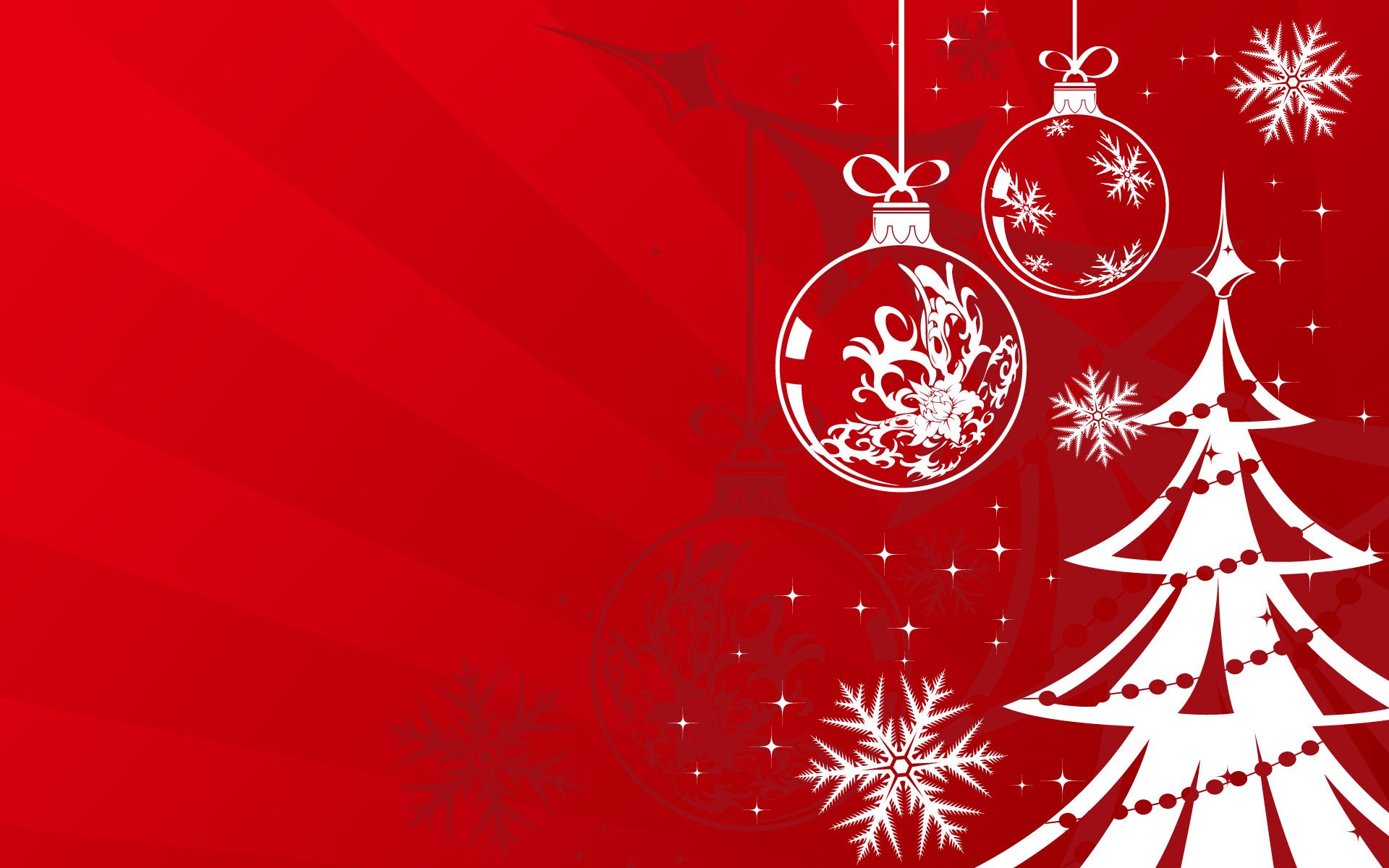 E2DISCIPLINA05/12 (4ª feira)INGLÊS+PARAD, MATEMÁTICA II e ED. FÍSICA06/12 (5ª feira)HISTÓRIA, REDAÇÃO e ARTE07/12 (6ª feira)CIÊNCIAS, GRAMÁTICA e TEXTO+PARAD10/12 (2ª feira)GEOGRAFIA e MATEMÁTICA IRECDISCIPLINA  17/12 (2ª feira)INGLÊS+PARAD, MATEMÁTICA II e ED. FÍSICA18/12 (3ª feira)HISTÓRIA, REDAÇÃO e ARTE19/12 (4ª feira)CIÊNCIAS, GRAMÁTICA e TEXTO+PARAD20/12 (5ª feira)GEOGRAFIA e MATEMÁTICA I